Name____________________________________ Date____________________ Class_________________Student Self-Advocacy Practice #1

Goals: 1) Define advocate
	2) Advocate for yourself to your teachers  in an email


Part 1:  Complete the vocabulary box for the word advocate
Part 2: Prewrite
You will Compose (write) an email to your teachers this semester and practice advocating for yourself.  Tell them how they can help you learn and explain what you will do if you have a problem.Before you write the email take time to list your ideas.  Follow the instructions below:Include your teachers’ emails in the TO: section
	Write your teachers’ first letter and last names here:




Include your email and Mrs. H’s email next to the CC section (khutchison@usd116.org)Next to the subject write:  Suggestions for 2nd semesterGive your teachers suggestions on ways they can teach you well
	Write your ideas here:
Explain to them what problems you’ve had in the past that affected your grades and what you will do to correct or prevent those problems.
	Record at least 2 problems and your ideas for correcting or preventing them here:
Part 3: Email Rough Draft

Instructions: Use the information from the previous page to fill out the blank email below.  You can also follow the example sentences below.

Dear Teachers,Hi, my name is ____________ and I am an English Language Learner.  I also speak _______.  I would like to give you some suggestions for ways you can teach me this semester.
Please speak____________Please write_______________Please read_____________ Please listen_______________ when I _________.When you want me to answer a question please _______________When I have a question or problem I will ______________________.Some problems that I have had in the past were: ______________________. I will solve or prevent these problems this semester by ______________________ and ____________________________.If you have any other questions please email me or Mrs. Hutchison.  Thank you.  Sincerely,
Your Name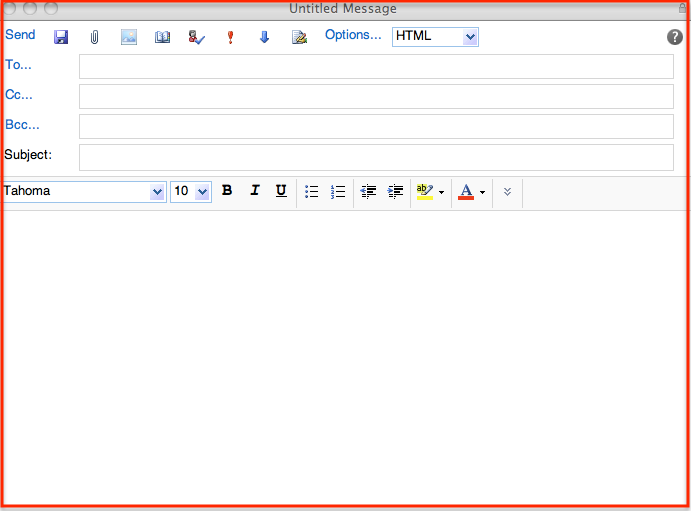 Part of Speech (and explain how you know):

Definition Examples of people who advocate (3 or more) and what they advocate for :Example sentence using “advocate” and a picture